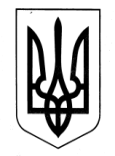 ХАРКІВСЬКА ОБЛАСНА ДЕРЖАВНА АДМІНІСТРАЦІЯДЕПАРТАМЕНТ НАУКИ І ОСВІТИ НАКАЗ24.02.2020					  Харків					       № 26Про участь учнів Харківського державного вищого училища фізичної культури №1 у Всеукраїнському турнірі  з вільної боротьбиВідповідно до Положення про Департамент науки і освіти Харківської обласної державної адміністрації, затвердженого розпорядженням голови обласної державної адміністрації від 11.12.2019 № 620, враховуючи Єдиний календарний план фізкультурно-оздоровчих та спортивних заходів України на  2020 рік, затверджений наказом Міністерства молоді та спорту України від 27.12.2019  № 6171(зі змінами) та Уточнений план-календар спортивно-масових заходів на 2020 рік Харківського державного вищого училища фізичної культури №1 станом на 12.02.2020, затверджений директором Департаменту науки і освіти Харківської обласної державної адміністрації, керуючись  статтею  6  Закону  України  «Про місцеві державні адміністрації»,н а к а з у ю:1. РЕКОМЕНДУВАТИ директору Харківського державного вищого училища фізичної культури №1:1.1. Забезпечити участь учнів відділення вільної боротьби у Всеукраїнському турнірі з вільної боротьби пам’яті дворазового чемпіона світу  І.В. Шемякіна  (юнаки,  дівчата  2003-2005  р.н.),  що  відбудеться  в м. Полтава.           Термін: 27.02-03.03.20201.2. Відрядити до м. Полтави  вчителя з вільної боротьби Харківського державного вищого училища фізичної культури №1 для супроводження учнів відділення вільної боротьби.									           Термін: 27.02-03.03.20202. Витрати по відрядженню учнів та супроводжуючої особи, зазначених в пункті 1 цього наказу, здійснити відповідно до кошторису витрат, затвердженого у встановленому порядку. 3. Контроль за виконанням наказу покласти на заступника директора Департаменту науки і освіти Харківської обласної державної адміністрації – начальника управління освіти і науки Володимира ІГНАТЬЄВА.Директор Департаменту						Лариса КАРПОВА